My dedication to Mr. Gora Sengupta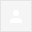 Sir,I Subir Giri,am greatful to u as u continually help me from 2015 by giving me stipend. Your stipend helps me both in moving study and to get out from my finantial problems. I met with u few weeks ago and told the situation in which way I am struggling now and you also assured me to go on.So thank u also for your inspiration. I'll remain greatful to u. I send my 1st year marksheet to u.                                                                                                                      Subir GiriInboxx12:08 AM (17 hours ago)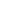 